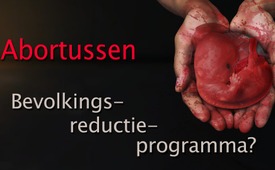 Abortussen: onderdeel van een bevolkings-reductieprogramma?”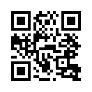 Een wereldwijde agenda  voor bevolkingsvermindering werd lang beschouwd als een samenzweringstheorie. Als je naar de huidige gebeurtenissen en uitspraken kijkt, zul je hiervoor genoeg bewijs vinden. Hieronder vallen ook zaken die aan de algemene bevolking zijn gepresenteerd als "nieuwe vrijheid", zoals de slogan "Mijn buik is van mij". Dit programma onthult de eugenetisch-racistische wortels van de abortusorganisaties en hun doel van bevolkingscontrole. Hun miljarden verdienende businessmodel wordt ondersteund door de huidige politieke inspanningen die nu zelfs vreedzame gebedswaken willen verbieden.Abortussen - onderdeel van een bevolkingsreductieprogrammaEen groot deel van de bevolking heeft het lang beschouwd als een van de grootste samenzweringstheorieën dat een kleine elitekring van superrijke en machtige families werkt aan een wereldwijde bevolkingsvermindering. Zelfs toen dit publiekelijk werd verkondigd of zelfs in steen werd gebeiteld door invloedrijke mensen. Decennialang stond er op de Georgia Guidestones: Houd de mensheid onder de 500 miljoen in voortdurend evenwicht met de natuur en beheer de voortplanting wijs om deugdelijkheid en diversiteit te verbeteren.Feiten en de eigen perceptie van mensen krijgen meestal ook minder geloofwaardigheid dan de beweringen van de mainstream media en politici. Bijvoorbeeld, door de steeds maar weer herhaalde hersenspoeling dat de Corona vaccinatie "veilig en effectief" is, zien veel mensen het verband niet met de oversterfte die sindsdien is ontstaan. Hoewel alternatieve media hier kort na het begin van de vaccinaties op wezen en "plotseling en onverwacht" maandenlang de modewoorden zijn geweest op sociale media. En ook de extreme daling in geboortes die bijna precies 9 maanden na het begin van de eerste Corona vaccinatiecampagne begon, is voor velen geen eyeopener geweest. Ondanks onderzoeken en officiële statistieken die allang duidelijk de correlaties hebben aangetoondAls veel mensen het al moeilijk vinden om huidige en voor de hand liggende verbanden te herkennen of te accepteren, hoe ziet het er dan uit met ontwikkelingen die al tientallen jaren duren? Vooral als de ware bedoelingen achter schijnbaar liberale ideeën verborgen blijven en velen zich niet kunnen voorstellen dat invloedrijke kringen hun doelen nastreven, soms generaties lang. Bijvoorbeeld, wat ooit werd gepropageerd als meer rechten en vrijheden voor vrouwen heeft de druk voor veel vrouwen aanzienlijk verhoogd. Of het nu ging om betaald werk naast het huishouden en het gezin of om "baas in eigen buik" - bijna altijd bleven de ware bedoelingen en wortels van deze maatschappelijke veranderingen verborgen voor het grote publiek. Zo ook door wie en waarom abortussen sociaal aanvaardbaar werden gemaakt en nu een businessmodel zijn.1. Meest voorkomende doodsoorzaak ontbreekt in de statistiekenDe media doen verslag van bijna elk verkeersongeval waarbij mensen om het leven komen. Wereldwijd sterven elk jaar 1,4 miljoen mensen daardoor. Wanneer grote fondsenwervende organisaties geld inzamelen, berichten de media ook over de 5 miljoen kinderen die elk jaar sterven door gebrek aan voedsel, slechte hygiënische omstandigheden of gebrek aan medische zorg. Het rapport van de Wereldgezondheidsorganisatie (WHO) noemt coronaire1 hartziekten als de belangrijkste doodsoorzaak, goed voor meer dan negen miljoen sterfgevallen. Niet opgenomen in deze statistieken zijn de 57 miljoen jaarlijkse abortussen - bijna twee keer zoveel als de 10 meest voorkomende sterfgevallen die door de WHO worden genoemd. Met 132 miljoen geboortes per jaar betekent dit dat wereldwijd bijna elke derde zwangerschap wordt afgebroken.1: coronaire wil zeggen: betrekking hebbend op de kransslagader van het hart, heeft niet te maken met het coronavirus. Tussentijdse conclusie: De meest voorkomende doodsoorzaak - abortussen - wordt in de WHO-statistieken verborgen2. De business met geaborteerde kinderenPlanned Parenthood (PPFA) is 's werelds grootste abortusorganisatie, werkt alleen al in de VS met meer dan 650 klinieken voor geneeskundige diensten met als zwaartepunt seksuele geneeskunde, voorbehoedsmiddelen en abortussen en had in het boekjaar 2021-2022 een omzet van 1,9 miljard US dollar. Naast de inkomsten voor haar "diensten" wordt PPFA ook financieel gesteund door de staat, die ongeveer 1/3 van de kosten draagt, en door verschillende stichtingen en miljardairs, zoals de Rockefeller Foundation, Bill & Melinda Gates Foundation of Warren Buffet. Maar ook de handel in geaborteerde kinderen lijkt deel uit te maken van het Businessmodel. Onderzoekers die waarheid zochten filmden in het geheim overeenkomstige onderhandelingen die het nepbedrijf BioMax Procurement Services had met de klinieken van PPFA. Naast embryoweefsel werden bijvoorbeeld ook individuele organen van geaborteerde kinderen aangeboden door de Rocky Mountain Clinic. Een kliniek in Texas kon ook hele babylijkjes leveren. De bestanddelen van geaborteerde kinderen worden voornamelijk gebruikt in de farmaceutische, cosmetische en voedingsmiddelenindustrie, bijvoorbeeld voor medicijnen, stamceltherapieën, weefseltransplantaties, anti-verouderingscrèmes, parfums en smaakversterkers. Al in 1991 wees het Ärzteblatt op de toenemende behoefte aan foetale cellen voor onderzoek en geneeskunde, en op de ethisch twijfelachtige praktijken bij het "verkrijgen" van deze cellen door middel van abortussen.Tweede tussentijdse conclusie: Abortussen zijn een businessmodel met miljarden aan inkomsten3. De eugenetische wortels van de abortusorganisaties Planned Parenthood is in 1942 voortgekomen uit de American Birth Control League, die door de Amerikaanse vrouwenrecht-activiste Margaret Higgins Sanger werd opgericht, Sanger was een activiste in geboortebeperking en in de gedwongen sterilisatie en schreef in haar boek The Pivot of Civilisation dat bepaalde mensen "onkruid", "zorgeloze fokkers", "idioten" en "voortplantende mensen waren die nooit geboren hadden mogen worden". Eerst in het kielzog van de Black Lives Matter beweging distantieerde Planned Parenthood zich van haar oprichtster nadat beschuldigingen van "systemisch racisme" aan het licht waren gekomen. De abortusorganisatie zelf bevestigt: Sangers eugenetische standpunten "zijn geworteld in racisme, validisme1 en classisme" Mensen werden dus gediscrimineerd op basis van hun mogelijk beperkte capaciteiten vanwege een handicap of vanwege hun sociale achtergrond.  In het begin van de jaren 1970 promootte de US Postal Service gezinsplanning nog steeds met eerstedagenveloppen. Een daarvan met het portret en citaat van Margaret Sanger werd gesponsord door Planned Parenthood.Samen met Planned Parenthood beheert MSI Reproductive Choices een van de grootste bevolkingsbeperkingsprogramma's ter wereld. Vanwege de racistisch-eugenetische ideologie van de oprichtster Marie Stopes (1880-1958) worden sinds november 2020 alleen haar initialen gebruikt in de naam van de abortusorganisatie. Stopes correspondeerde tijdens haar leven met Margaret Sanger en Adolf Hitler en geloofde in de creatie van een superras waarin alleen de besten zouden overleven. Ze richtte de eerste geboortebeperkingskliniek in Groot-Brittannië op als lid van de Eugenics Society in 1921. Haar inspanningen om voorbehoedsmiddelen te verstrekken aan de armen richtten zich op haar eugenetische zorgen over de dreiging van "raciale duisternis" en had als doel minderheden uit te roeien.*. In Duitsland is Pro Familia een van de hulpverleningsorganisaties die het verplichte adviesgesprek voor een abortus voeren. Het werd in 1952 opgericht als de Deutsche Gesellschaft für Ehe und Familie e.V. (Duitse vereniging voor huwelijk en gezin) door de eerder genoemde eugeniste Margaret Sanger, de rassenhygiënist Hans Harmsen en de Duitse arts Anne-Marie Durand-Wever.  Harmsen, als hoofd van de innerlijke Missie van de Protestantse kerk, gaf hij vorm aan het huidige Diaconaal Werk, bedacht de term "gedifferentieerde voorzorg" in 1931. Hij nam deel aan de specialistenconferentie over eugenetica, die zichzelf twee jaar later de "Commissie voor Rashygiëne en Rassenverzorging" noemde. Als hoofd van de afdeling "Gezondheidszorg" van het Centraal Comité van de Innerlijke Missie verklaarde hij: "We geven de staat het recht om mensenlevens te vernietigen - misdadigers en in de oorlog - waarom ontzeggen we hem dan het recht om de meest lastige existenties te vernietigen?" Harmsen organiseerde al vroeg de betrokkenheid van de Diaconie bij de latere "Wet ter Voorkoming van erfelijk belaste nakomelingen", die voorzag in de gedwongen sterilisatie van gehandicapten.Durand-Wever hield vast aan haar overtuigingen over abortus en "sociale hygiëne". Haar pamflet Verhütung der Schwangerschaft (Zwangerschap voorkomen) werd tijdens het Nazi-tijdperk herdrukt onder de titel Rassenhygiëne, Sterilisatie en Nakomelingenbeperking Tussenconclusie: De abortusorganisaties hebben hun wortels en intentie in de eugenetica en rassenhygiëne. Was het versterken van vrouwenrechten soms een mooi klinkend middel om een doel te bereiken?4. Voor of tegen het gezin?De stad Pforzheim heeft in 2019 een geregistreerde bijeenkomst verboden voor een vreedzame gebedswake van de pro-life organisatie "40 dagen voor leven" voor het pro-familia counselingcentrum. De uitspraak van de administratieve rechtbank van Karlsruhe, die dit verbod goedkeurde, is inmiddels nietig verklaard door de administratieve rechtbank van Baden-Württemberg. De zesde senaat van de federale administratieve rechtbank in Leipzig heeft de nietigverklaring ook bevestigd. De redenering van het Hooggerechtshof is opmerkelijk: De organisatoren hadden het recht om te beslissen over plaats, tijd, soort en inhoud van de bijeenkomst, en in een pluralistische samenleving bestond er geen recht om volledig gevrijwaard te blijven van confrontatie met afwijkende religieuze ideeën of meningen.Waarom proberen adviescentra als pro familia, wat vertaald kan worden als "voor het gezin" - of Planned Parenthood, in het Nederlands "geplande ouderschap", vreedzame gebedswaken te verhinderen in plaats van blij te zijn met elke steun voor het leven? Zijn de namen van deze organisaties misschien slechts een welluidende dekmantel? De in het Duits nagesynchroniseerde film "Unplanned"* werpt hier licht op. Het toont het levensverhaal van Abby Johnson, die tijdens haar studie voor Planned Parenthood ging werken en een paar jaar later een van de meest succesvolle directeuren van een van hun abortusklinieken werd. De film illustreert de flagrante tegenstrijdigheden tussen het getoonde imago om hulp te bieden en de bittere realiteit, namelijk hun abortus-businessmodel. Kijkers leren in de film bijvoorbeeld dat deze organisatie, die miljarden waard is en met allerlei trucs werkt, niets meer vreest dan ... gebedswaken! Tot 70% van de vrouwen zag definitief af van een abortus als een groep voor de kliniek bad. Uit de gebedsgroep die voor de, door Abby Johnson geleidde, kliniek bad is de levensrechtenorganisatie "40 Dagen voor leven" ontstaan, die in veel landen steun biedt aan zwangere vrouwen en regelmatig gebedswaken houdt voor abortusorganisaties zoals in 2019 in Pforzheim voor het pro-familia counselingcentrum, wat leidde tot de eerder genoemde vonnissen.Tussentijdse conclusie: abortusorganisaties zijn duidelijk niet alleen bezig met het helpen van zwangere vrouwen in conflictsituaties, maar voor hen zijn abortussen een tastbaar Businessmodel.5.Anti-gezinsminister?Nauwelijks was het verbod op de gebedswaken door de rechtbank nietig verklaard of de Duitse minister van Gezinszaken Lisa Paus kondigde een hiermee corresponderende wet aan. Ze wil de grondwettelijk beschermde vrijheid van vergadering voor gebedswaken in ons als christelijke gekenmerkte land beperken!Dit was niet het eerste voorstel van Lisa Paus dat vreemd overkwam voor een minister van Gezinszaken. Dit anti-levens karakter loopt als een rode draad door haar ministeriële werk. Nadat de Duitse Bondsdag in 2022 met §219a van het Duitse Wetboek van Strafrecht al het verbod op reclame voor abortussen had geschrapt, pleitte minister van Gezinszaken Lisa Paus meteen voor nog verdergaande stappen. Ze eiste dat de behandelmethoden om een abortus te plegen, een verplicht onderdeel zouden worden van de opleiding voor artsen. Dat zou dan onvermijdelijk leiden tot meer abortussen, want het aanbod creëert, zoals we weten, de vraag.In januari 2023 riep ze zelfs op tot de afschaffing van § 218 van het Duitse Wetboek van Strafrecht (StGB), dat abortussen strafbaar stelt met bepaalde uitzonderingen. Als reden gaf ze het "mensenrecht op reproductieve zelfbeschikking". Het mensenrecht op leven lijkt de minister van Gezinszaken niet te interesseren. Blijkbaar net zo min als het besluit van het Federale Constitutionele Hof dat de abortusoplossing die in 1974 door de Duitse Bondsdag als noodmaatregel werd aangenomen, ongrondwettelijk verklaarde. Het recht op leven geldt ook voor het komende leven in de baarmoeder en de bescherming daarvan heeft voorrang op het zelfbeschikkingsrecht van de zwangere vrouw gedurende de hele zwangerschap. Dit werd ook bevestigd in de uitspraak van 1993, met als enige beperking dat bepaalde uitzonderlijke omstandigheden niet strafrechtelijk vervolgd hoeven te worden. Dit levens beschermende aspect is ook in het Wetboek van Strafrecht vastgelegd als doel voor zwangerschapsbegeleiding in § 219.§ Artikel 219 Begeleiding van zwangere vrouwen in nood- en conflictsituaties (1) De begeleiding dient ter bescherming van het ongeboren leven. Zij is erop gericht de vrouw aan te moedigen de zwangerschap voort te zetten en haar perspectieven te openen voor een leven met het kind; zij helpt haar een verantwoorde en weloverwogen beslissing te nemen. Daarbij moet de vrouw zich ervan bewust zijn dat het ongeboren kind in elke fase van de zwangerschap ook ten opzichte van haar recht op leven heeft en dat abortus daarom volgens het rechtssysteem alleen in uitzonderlijke situaties kan worden overwogen, als de last die het uitdragen van het kind voor de vrouw betekent zo zwaar en buitengewoon is dat deze de redelijke grens van opoffering overschrijdt.Tussentijdse conclusie: Politiek gezien worden abortussen gepromoot in strijd met geldende wetten en uitspraken van het Hooggerechtshof.6. Ze geven zichzelf bloot:Alleen al het feit dat abortusorganisaties zoals Planned Parenthood of pro familia en ook de Rutger Stichting in NL dat tot hun internationale koepelorganisatie IPPF behoort, actie voeren tegen gebedswaken verraadt hun intentie: het gaat niet om de best mogelijke oplossing voor de zwangere vrouw en het ongeboren kind, maar om steeds meer abortussen. Deze omstandigheid past als een mozaïeksteen bij hun wortels in de eugenetica en het streven naar bevolkingsvermindering.Aangezien Bill Gates ook een aanhanger is van eugenetica en bevolkingsvermindering, is zijn steun aan dergelijke abortusorganisaties niet verrassend. Met door hem gefinancierde vaccinatiecampagnes in Afrika zijn vrouwen meerdere malen tegen hun wil door vaccinaties onvruchtbaar geworden. Het is beangstigend dat politici ook dergelijke inspanningen voor nog meer abortussen stimuleren, waarbij ze zelfs uitspraken van het Hooggerechtshof en bestaande wetten negeren. Politici zouden het leven moeten beschermen en de belangen van de bevolking moeten vertegenwoordigen - niet de agenda van de grote bedrijven en de multimiljardairs.EindconclusieAls je de afzonderlijke punten met elkaar verbindt en de ontwikkelingen over een langere periode bekijkt, zul je de overkoepelende agenda herkennen. Of het nu gaat om op pandemieën gebaseerde vaccinatiecampagnes, abortussen die worden verkocht als zelfbeschikking en vrijheid, CO₂-reductie die wordt afgedwongen door een door de media opgeblazen klimaathysterie, Smart Cities of de 15-minuten steden, uiteindelijk komen de megatrends van deze tijd neer op het beperken van de burgerlijke vrijheid, de welvaart en het terugdringen en controleren van de bevolking.We vinden dat het abortusscenario uitzonderlijk verraderlijk is omdat het gaat over ongeboren kinderen. Zij kunnen zichzelf niet verdedigen en hun stem verheffen. Daarom doen wij dit! Stuur deze uitzending door en informeer vrienden en kennissen over de eugenetische wortels en over het Businessmodel van abortus. Hartelijk dank.1: Validisme (van invalide of mindervalide) of in Engels Able-isme (to be Able to): het beoordelen van mensen op basis van hun capaciteiten* “Unplanned” is met Nederlandse ondertiteling te volgen op www.newfaithnetwork.com/nl 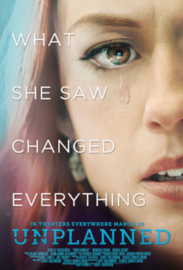 door str, pg, ham, sisoBronnen:Intro
https://uncutnews.ch/liste-von-30-eliten-die-die-weltweite-entvoelkerung-unterstuetzen-und-foerdern/
https://tkp.at/2023/08/15/eurostat-weiterhin-hohe-uebersterblichkeit-in-laendern-mit-hohen-impfquoten/
https://tkp.at/2023/08/10/studie-ueber-mortalitaets-daten-corona-impfung-verfrueht-und-hat-menschen-geschadet/
https://multipolar-magazin.de/artikel/statistiker-rudern-zurueck
https://report24.news/uebersterblichkeit-in-europa-nimmt-weiter-zu-island-bereits-auf-plus-55-prozent/
https://multipolar-magazin.de/artikel/geburtenrueckgang-und-impfung

1. Häufigste Todesursache fehlt in Statistik
https://www.lifeline.de/medizinwissen/todesursachen-id123761.html
https://www.zdf.de/nachrichten/panorama/unicef-kinder-sterblichkeit-100.html
https://www.aerzteblatt.de/nachrichten/80592/WHO-Jaehrlich-25-5-Millionen-unsichere-Abtreibungen-weltweit
https://de.globometer.com/geburt-welt.php

2. Das Geschäft mit den abgetriebenen Kindern
https://de.wikipedia.org/wiki/Planned_Parenthood
https://www.welt.de/politik/ausland/article144822825/Abtreibungsfirma-bietet-Embryogewebe-zum-Kauf-an.html
https://www.ead.de/2009/september/09092009-enthuellt-das-geschaeft-mit-der-abtreibung/
https://www.aerzteblatt.de/pdf.asp?id=101506

3. Die eugenischen Wurzeln der Abtreibungsorganisationen
Planned Parenthood
https://de.wikipedia.org/wiki/Margaret_Sanger
https://www.kath.net/news/72364
https://bust.com/usps-family-planning-stamp/
https://www.etsy.com/listing/756821175/planned-parenthood-lot-of-44

MSI
https://ewtn.co.uk/marie-stopes-and-planned-parenthood-whitewash-racist-origins-of-their-violent-mission/

Pro Familia
https://www.sundaysforlife.org/en/blog/post/hans-harmsen-eine-kurze-biografie
https://at.wikimannia.org/Hans_Harmsen
https://www.youtube.com/watch?v=euDfhD_gvMU
www.digitales-deutsches-frauenarchiv.de/angebote/dossiers/218-und-die-frauenbewegung/dr-anne-marie-durand-wever

4. Für oder gegen die Familie?
https://www.juraforum.de/news/keine-blockade-von-pro-familia-durch-abtreibungsgegner_256562
https://openjur.de/u/2449257.html
https://adfinternational.org/de/news/gruppe-begruesst-gerichtsurteil/
www.die-tagespost.de/politik/willkommen-in-der-wirklichen-welt-art-239657
https://openjur.de/u/2347392.html
https://www.youtube.com/watch?v=r4Zcjk3EAf8
https://www.40daysforlife.com
https://www.40daysforlife.com/en/vigil-search.aspx

5. Familienfeindliche Familienministerin?
https://www.die-tagespost.de/leben/glaube/40-days-forlife-gebetswachen-sollen-verboten-werden-art-236201
https://www.tagesschau.de/inland/219a-gestrichen-101.html
https://www.tagesschau.de/inland/abtreibung-aerzteausbildung-101.html
https://www.tagesschau.de/inland/abtreibungsverbot-schwangerschaftsabbrueche-paus-101.html
https://www.juraexamen.info/die-wichtigsten-leitentscheidungen-des-bverfg-schwangerschaftsabbruch-i-bverfge-39-19/
https://www.bpb.de/shop/zeitschriften/apuz/290795/kurze-geschichte-des-paragrafen-218-strafgesetzbuch/
https://research.wolterskluwer-online.de/document/43325c26-9331-47aa-b567-c58c291d1b7a
https://www.gesetze-im-internet.de/stgb/__219.html

Sie entlarven sich selbst
https://de.wikipedia.org/wiki/International_Planned_Parenthood_Federation
https://www.kla.tv/26028

Fazit
https://www.kla.tv/26114
https://transition-news.org/netto-null-agenda-ein-verkappter-todeswunsch

Dit is misschien ook interessant voor jou:
"Abortussen - perfide plan en miljoenenbusiness" www.kla.tv/14856
Speciale uitgave van S&G over het programmaDit zou u ook kunnen interesseren:#Abortus - www.kla.tv/Abortus

#Eugenica - www.kla.tv/Eugenica-nl

#Mediacommentaar - www.kla.tv/Mediacommentaar-nl

#Bevolkingsreductie - www.kla.tv/BevolkingsreductieKla.TV – Het andere nieuws ... vrij – onafhankelijk – ongecensureerd ...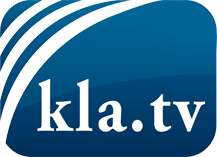 wat de media niet zouden moeten verzwijgen ...zelden gehoord van het volk, voor het volk ...nieuwsupdate elke 3 dagen vanaf 19:45 uur op www.kla.tv/nlHet is de moeite waard om het bij te houden!Gratis abonnement nieuwsbrief 2-wekelijks per E-Mail
verkrijgt u op: www.kla.tv/abo-nlKennisgeving:Tegenstemmen worden helaas steeds weer gecensureerd en onderdrukt. Zolang wij niet volgens de belangen en ideologieën van de kartelmedia journalistiek bedrijven, moeten wij er elk moment op bedacht zijn, dat er voorwendselen zullen worden gezocht om Kla.TV te blokkeren of te benadelen.Verbindt u daarom vandaag nog internetonafhankelijk met het netwerk!
Klickt u hier: www.kla.tv/vernetzung&lang=nlLicence:    Creative Commons-Licentie met naamgeving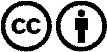 Verspreiding en herbewerking is met naamgeving gewenst! Het materiaal mag echter niet uit de context gehaald gepresenteerd worden.
Met openbaar geld (GEZ, ...) gefinancierde instituties is het gebruik hiervan zonder overleg verboden.Schendingen kunnen strafrechtelijk vervolgd worden.